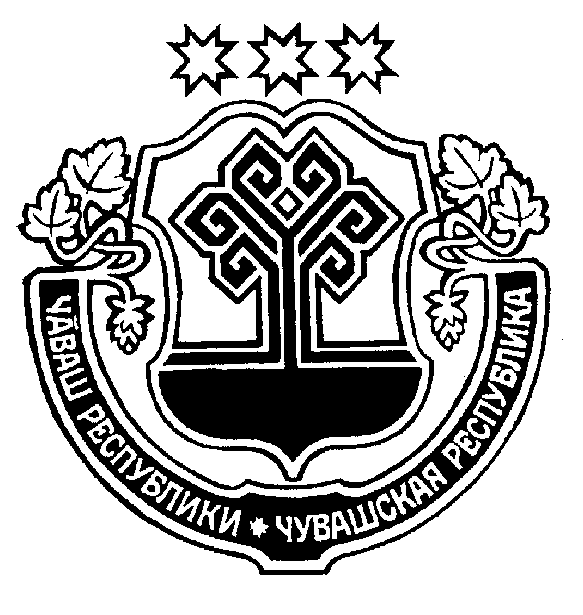  ____________2020 =. _________ №	      23.04. 2020 г. № 836 +.м.рле хули	    г. Шумерля В соответствии с частью 3 статьи 156 Жилищного кодекса Российской Федерации, Федеральным законом от 06 октября 2003 года № 131-ФЗ «Об общих принципах организации местного самоуправления в Российской Федерации», Уставом города Шумерля Чувашской Республики Собрание депутатов города Шумерля РЕШИЛО:1. Внести в Положение о размере платы за пользование жилым помещением для нанимателей жилых помещений по договорам социального найма и договорам найма жилых помещений муниципального жилищного фонда следующие изменения:1.1. Исключить абзац 3 пункта 1.9 следующего содержания: «в служебных помещениях;».2. Настоящее решение вступает в силу после его официального опубликования. Глава города Шумерля							                  С.В. Яргунин Пояснительная запискак проекту Решения Собрания депутатов г. Шумерли Чувашской Республики
от 13 ноября 2017 г. № 431
«О внесении изменений в Положение о размере платы за пользование жилым помещением для нанимателей жилых помещений по договорам социального найма и договорам найма жилых помещений муниципального жилищного фонда, утвержденное решением Собрания депутатов города Шумерля от 13 ноября 2017 года № 431»Согласно статье 100 Жилищного кодекса РФ к договору найма служебного жилого помещения применяются правила договоров социального найма. К пользованию специализированными жилыми помещениями применяются правила, предусмотренные ст. 65 ЖК РФ.Среди прав наймодателя основное - требовать своевременного внесения платы за жилое помещение и коммунальные услуги (ч. 1 ст. 65 ЖК РФ, ч. 5 ст. 100 ЖК РФ). Статья 154 ЖК РФ определяет, что Плата за жилое помещение и коммунальные услуги для нанимателя жилого помещения, занимаемого по договору социального найма или договору найма жилого помещения государственного или муниципального жилищного фонда, включает в себя: 1) плату за пользование жилым помещением (плата за наем);
2) плату за содержание жилого помещения, включающую в себя плату за услуги, работы по управлению многоквартирным домом, за содержание и текущий ремонт общего имущества в многоквартирном доме, за холодную воду, горячую воду, электрическую энергию, потребляемые при содержании общего имущества в многоквартирном доме, а также за отведение сточных вод в целях содержания общего имущества в многоквартирном доме. Капитальный ремонт общего имущества в многоквартирном доме проводится за счет собственника жилищного фонда;
3) плату за коммунальные услуги.Таким образом, в соответствии с федеральным законодательством вносятся изменения в Положение о размере платы за пользование жилым помещением для нанимателей жилых помещений по договорам социального найма и договорам найма жилых помещений муниципального жилищного фонда, утвержденное решением Собрания депутатов города Шумерля от 13 ноября 2017 года № 431 путем исключения абзаца 3 пункта 1.9 следующего содержания: «в служебных помещениях;»Принятие решения не повлечет дополнительных расходов из бюджета города Шумерля Чувашской Республики и не потребует внесения изменений в иные нормативные правовые акты города Шумерля Чувашской Республики.О внесении изменений в Положение о размере платы за пользование жилым помещением для нанимателей жилых помещений по договорам социального найма и договорам найма жилых помещений муниципального жилищного фонда, утвержденное решением Собрания депутатов города Шумерля от 13 ноября 2017 года № 431